Diable ! 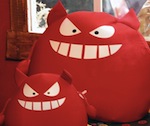 des cercles !Commentaire : Réaliser un dessin à partir d'équations de cercles.1) Sur une feuille de papier quadrillé, tracer un repère orthonormé tel que abscisses et ordonnées soient graduées de 0 à 15.2) Tracer le cercle d'équation .3) Colorier le disque défini par .4) a) Colorier l'ensemble E défini par :      b) Colorier l’ensemble E’ symétrique de l'ensemble E par rapport à la droite d'équation .    c) Donner les inéquations qui correspondent à l'ensemble E'.5) Colorier l'ensemble F défini par :  6) a) Colorier l'ensemble G défini par :     b) Colorier l'ensemble G’ symétrique de l’ensemble G par rapport à la droite d'équation .    c) Donner les inéquations qui correspondent à l'ensemble G'.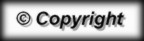 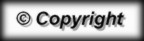 